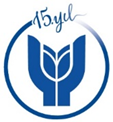 T.CYAŞAR ÜNİVERSİTESİ REKTÖRLÜĞÜİletişim FakültesiHalkla İlişkiler Ve Reklamcılık BölümüPrad 465 Sosyal MedyaÖdev/Proje Değerlendirme FormuGRUP ÜYELERİ:…………………………………………………………….……………….PROJENİN ADI:………………………………………………………………………………Sosyal Medya dersinin sonunda final ödevi olarak verilen projenin kapsamı: Toplumsal alanda farkındalık yaratacak (sigara, uyuşturucu, kadına şiddet, çevre, sürdürülebilirlik gibi) ya da toplumsal eğilimlerin yönünde olan bir konunun (moda, 80ler, motosiklet vs. ) seçilerek önceden belirlenmiş sosyal medya platformlarında oluşturulacak konuya özgü isimli hesaplarda paylaşılması ve yayılmasını kapsamaktadır. Bu proje için en az 3 öğrenci birlikte çalışmaktadır. Kullanacakları sosyal medya platformları zorunlu olarak proje bloğu ve en az 3 adet sosyal ağdır. DEĞERLENDİRME TABLOSUTarih:İmza:DEĞERLENDİRME KRİTERİYÜZDEProje için Konu Seçimi10İsim Seçimi10Başlangıç içeriği ve kanal seçimi10Tasarım ve görseller10Yazım Kurallarına Uyum10İçeriğin Zenginliği101 ay içinde yayılma hızı10Etkileşim düzeyi10Offline ortama taşınabilirliği10Projenin Genel Yönetimi10Toplam 100